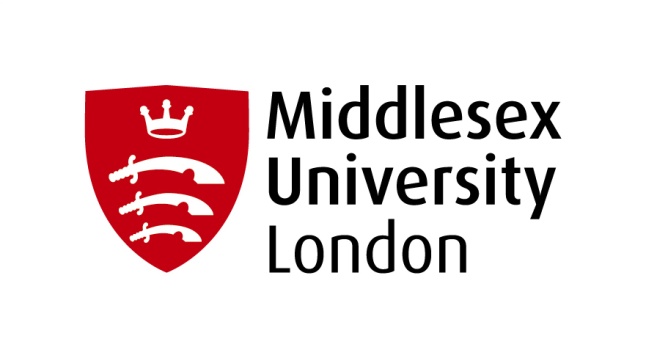 Master of Business AdministrationPlease note programme specifications provide a concise summary of the main features of the programme and the learning outcomes that a typical student might reasonably be expected to achieve if s/he takes full advantage of the learning opportunities that are provided.  More detailed information about the programme can be found in the rest of your programme handbook and the university regulations.Curriculum map for MBAThis section maps programme learning outcomes against the modules in which they are assessed.Programme learning outcomes1. Programme titleMaster of Business Administration2. Awarding institution Middlesex University3. Teaching institution Middlesex University4. Programme accredited by 5. Final qualification MBA6. Academic year2013-147. Language of studyEnglish8. Mode of studyFull Time / Part Time / Distance Learning9. Criteria for admission to the programmeThe criteria for admission to the programme are as follows:Applicants will normally be expected to have two or more years of relevant business experience and hold at least a second class honours degree from a UK university or a degree of equivalent standard.Holders of graduate-level professional qualifications may also be admitted and are encouraged to apply.  Applicants who do not possess either an honours degree or professional qualifications are also considered, but normally only if they supply a GMAT score of at least 550 points.For the top-up programme, candidates who have successfully completed a Level 7 Diploma in a relevant subject area may be considered for entry, at the discretion of the Programme Leader, carrying forward up to 60 credits.  In such cases, achievement of the relevant learning outcomes via prior learning must be demonstrable. The candidates would also need to have two or more years of relevant business experience.Applicants whose undergraduate degree was not taught and examined in English must have one of the following English language qualifications:  IELTS (written and spoken 6.5 or higher, and preferably listening 7.0) or TOEFL 600 (paper based) or 250 (computer based) or 100 (internet based) score.10. Aims of the programmeThe programme aims to develop individuals to manage successfully and ethically across a range of organisations in an increasingly global, diverse and dynamic business environment. Our emphasis on applying theory and developing practice is reflected in the ‘enterprise and consulting’ theme of the programme.This aim is achieved through:encouraging students to gain a thorough and integrated understanding of the various disciplines that contribute to the study of management;facilitating the application of such disciplines to ensure effective practice; enhancing personal and professional skills for management and leadership.The specific objectives for the MBA are that students will improve their ability to:enhance and develop previous relevant experience in business and management;develop the ability to apply previous and newly acquired knowledge and experience to complex business issues in a range of contexts;prepare students for leadership and transformational roles in business;develop strategic thinking, innovation and entrepreneurial skills;develop knowledge, at an advanced level, of organisations, their management and the environment in which they operate, and demonstrate a broad perspective on organisational management and its wider impact on society and the environment;operate and manage in a global and multicultural environment;develop interpersonal and group-working skills;encourage lifelong learning and personal development.11. Programme outcomes11. Programme outcomesA. Knowledge and understandingOn completion of this programme the successful student will have knowledge and understanding of :the core business and its relationship to strategic management;the role of leadership in the strategic management of people and resources in entrepreneurial and established organisations;the strategic role of finance within organisations;the theory, practice and emerging trends of management concepts, ideas, models and frameworks;the theory and practice of business in international contexts;the role of entrepreneurship, enterprise and consultancy in a variety of business environments.Teaching/learning methodsStudents gain knowledge and understanding through:Learning sessions that are used to instil outcomes 1, 2, 3, 4, 5 and 6Case studies will be used to challenge students’ thinking in a practical context and serve to link theory to practice, to achieve outcomes 1, 2, 3, 4, 5 and 6Activities, such as the ALEs, to achieve outcomes 2, 3 and 5Open and directed workshops and discussions to achieve outcomes 2, 4 and 6Directed reading from books, professional journals, and web-based or e-learning materials to achieve outcomes 1, 2, 3, 4, 5 and 6Group interaction sessions to achieve outcomes 2, 4 and 5Assessment MethodStudents’ knowledge and understanding is assessed by:Reports to assess the achievement of outcomes 1, 2, 3, 4, 5 and 6Seen and unseen case study-study assessments will be used to assess students’ achievement of outcomes 1, 2, 4 and 6Presentations to assess achievement of outcomes 1, 2, 3, 4, 5, and 6.The final project to assess the programme’s aims and objectives holisticallyB. Cognitive (thinking) skillsOn completion of this programme the successful student will be able to:critically evaluate management concepts, theories models and frameworks;apply and critically evaluate the impact of management models, concepts and theories in dynamic organisational environments;evaluate options using appropriate decision-making criteria including the use of financial tools.;analyse the dynamics and effectiveness of personal, team and staff performance and development;think reflectively;analyse and develop diverse investigative methodologies to apply to solve organisational management problems.Teaching/learning methodsStudents learn cognitive skills throughLearning sessions that are used to instil in students the foundations of outcomes 1, 2, 3, 4, 5 and 6Case studies to achieve outcomes 1, 2, 4 and 5Activities to achieve outcomes 2, 3, 4 and 5Open and directed workshops and discussions will be used to achieve outcomes 1, 3, 4, and 6Directed reading and e-learning materials to achieve outcomes 1, 2, 3, 4 and 6Group interaction sessions to achieve outcomes 1, 2, 3, 4, 5 and 6Assessment methodsStudents’ cognitive skills are assessed byReports to assess the achievement of outcomes 1, 2, 3, 4, 5 and 6 Seen and unseen case study-reports to assess the achievement of outcomes 1, 2, 3, and 4. Presentations to assess the achievement of outcomes 1, 2, 3, and 4.Final Project to assess the achievement of the programmes aims and objectives holisticallyC. Practical skillsOn completion of the programme the successful student will be able to:solve business problems and develop organisational performance;undertake research to address strategic and other management issues within organisations;demonstrate leadership and associated interpersonal skills to solve organisational problems;conduct strategic organisational analysis to identify the key strategic problems and develop solutions;undertake critical analyses to develop, plan and recommend implementation.Teaching/learning methodsStudents learn practical skills throughCase studies to achieve outcomes 1, 2, 3, 4 and 5Activities to achieve outcomes 1, 3, and 5Open and directed workshops and discussions to achieve outcomes 1, 2,  3 and 5Directed reading including use of e-learning materials to achieve outcomes1, 2, 4 and 5Presentations to achieve outcomes 1, 2, 3, 4 and 5Group interaction sessions to achieve outcomes 1, 3, 4 and 5Assessment methodsStudents’ practical skills are assessed byReports to assess the achievement of outcomes 1, 2, 3, 4, and 5Presentations to assess the achievement of outcomes 1, 2, 3, and 4. Seen and unseen case study-based reports to assess the achievement of outcomes 1, 4 and 512. Programme structure (levels, modules, credits and progression requirements)12. 1 Overall structure of the programmeCORE:(for full time students Modules MBA4632, MBA4634 and MBA4643 will run in term one, and MBA4636, MBA4646 and MBA4645 will run in term 2)PLUSEITHER							ORTop Up ProgrammeFor residential students, in addition to the modules are four compulsory Applied Learning Experiences (ALEs) which are central to meeting the requirements of a practice-based MBA, which is the underpinning philosophy of the new programme. These are not assessed although they contribute to meeting many of the learning outcomes of the MBA at a programme level. The international field trip (ALE4) gives the students a cross cultural perspective and the experience gained may be used as a part of the Management Perspectives module (online, as well as MBA Top-up students will not be taking part In the ALEs). Finally, sessions related to Career and Personal Development (CPDs) are included to meet programme learning outcomes and enhance the recruitment potential of the programme.12.2 Levels and modulesStarting in academic year 2010/11 the University is changing the way it references modules to state the level of study in which these are delivered. This is to comply with the national Framework for Higher Education Qualifications. This implementation will be a gradual process whilst records are updated. Therefore the old coding is bracketed below.12.2 Levels and modulesStarting in academic year 2010/11 the University is changing the way it references modules to state the level of study in which these are delivered. This is to comply with the national Framework for Higher Education Qualifications. This implementation will be a gradual process whilst records are updated. Therefore the old coding is bracketed below.12.2 Levels and modulesStarting in academic year 2010/11 the University is changing the way it references modules to state the level of study in which these are delivered. This is to comply with the national Framework for Higher Education Qualifications. This implementation will be a gradual process whilst records are updated. Therefore the old coding is bracketed below.Level 7Level 7Level 7COMPULSORYOPTIONAL PROGRESSION REQUIREMENTSStudents must take all of the following:MBA4632**Executive LeadershipMBA4634 **Business Strategy MBA4636Operations ManagementMBA4643 **Finance and EconomicsMBA4645Management Perspectives MBA4646 **Marketing Management** modules for Top-up programmeIn addition students will take EITHER:MBA4647Information Management (20 credits)PLUSMBA4665 **Research Methods (10 credits)PLUSMBA4850 **Business Transformation Project (30 credits)OR:MBA4800 Project (60 credits) ** modules for Top-up programmeStudents must pass all four level 4 modules to progress12.3 Non-compensatable modules (note statement in 12.2 regarding FHEQ levels)12.3 Non-compensatable modules (note statement in 12.2 regarding FHEQ levels)Module levelModule codeNoteAll modules are non-compensatable13. Curriculum map See attached.14. Information about assessment regulationsUniversity and School Assessment Regulations apply to this Programme.  Exit AwardsStudents on the main MBA programme who fail to complete the requirements of the MBA programme will be awarded a Postgraduate Diploma (minimum 120 credits passed) or a Postgraduate Certificate (minimum 60 credits passed) as an exit award, depending on the number of credit points accumulated. This is not available for students on the top-up programme as they have already achieved an equivalent award.Classification of MBAsMBA classification follows university regulations for students who choose to take the 60 credit project MBA4800.
Students who opt for the alternate 30 credit Business Transformation Project MBA4850 and its prerequisite research methods module MBA4665, or are on the Top-Up MBA programme, will be classified as Distinction, Merit or Pass according to the following convention:Distinction:Grade 1-4 in the dissertation (30 credits) plusGrade 1-4 in 50 % or more of the remaining credits If 2 not achieved, then merit.Merit:Grade 1-8 in the dissertation (30 credits) plusin 50 % or more of the remaining creditsIf 2 not achieved, then pass.Pass:Any other combination.15. Placement opportunities, requirements and support (if applicable)The MBA Programme has no compulsory period of placement.  With respect to the project module, students are responsible for seeking out organisations to conduct their final project where required.16. Future careers (if applicable)Sessions related to Career and Personal Development (CPDs) will be incorporated throughout the programme to help students with their career and personal development aspirations. A further aim is to enhance the role of the existing Business School alumni organisation in providing career and networking opportunities. The Careers Service within the University is also on-hand to provide support to graduates seeking employment.17. Particular support for learning (if applicable)Particular support for learning includes:English language supportDedicated base room for students to work in as well as on-site library facilities for group work in addition to access to M25 librariesThe MBA team will give support to individuals seeking membership options with the Chartered Management Institute or the Chartered Institute of Personnel and Development18. JACS code (or other relevant coding system)N20019. Relevant QAA subject benchmark group(s)Business and Management20. Reference pointsThe following reference points were used to construct this programme specification:QAA guidelines for programme specificationsQAA Business and Management benchmarksCLQE GuidelinesEnhancing Learning, Teaching and Assessment Strategy 2007-12University Regulations including Equal Opportunity & Disability Guidelines21. Other informationIndicators of quality:Student achievementBuoyant enrolmentStudent feedback evaluation formsExternal examiners reportsStudent employabilityMethods for evaluating and improving the quality and standards of learning are:External Examiner reportsAnnual Monitoring reportsBoard of StudyStudent focus groupModule evaluation and reportPeer teaching observationsStudent evaluationValidation and review panelsSee Middlesex university’s Learning and Quality Enhancement Handbook for further informationKnowledge and understandingKnowledge and understandingPractical skillsPractical skillsA1The core business and its relationship to strategic managementC1Solve business problems and develop organisational performanceA2The role of leadership in the strategic management of people and resources in entrepreneurial and established organisationsC2Undertake research to address strategic and other management issues within organisationsA3The strategic role of finance within organisationsC3Demonstrate leadership and associated interpersonal skills to solve organisational problemsA4The theory, practice and emerging trends of management concepts, ideas, models and frameworksC4Conduct strategic organisational analysis to identify the key strategic problems and develop solutionsA5The theory and practice of business in international contextsC5Undertake critical analyses to develop, plan and recommend implementation of strategic decisionsA6The role of entrepreneurship, enterprise and consultancy in a variety of business environmentsCognitive skillsCognitive skillsB1Critically evaluate management concepts, theories models and frameworksB2Apply and critically evaluate the impact of management models, concepts and theories in dynamic organisational environmentsB3Evaluate options using appropriate decision-making criteria including the use of financial tools.B4Analyse the dynamics and effectiveness of personal, team and staff performance and developmentB5Think reflectivelyB6Analyse and develop diverse investigative methodologies to apply to solve organisational management problemsModule TitleModule CodeProgramme outcomesProgramme outcomesProgramme outcomesProgramme outcomesProgramme outcomesProgramme outcomesProgramme outcomesProgramme outcomesProgramme outcomesProgramme outcomesProgramme outcomesProgramme outcomesProgramme outcomesProgramme outcomesProgramme outcomesProgramme outcomesProgramme outcomesModule TitleModule CodeA1A2A3A4A5A6B1B2B3B4B5B6C1C2C3C4C5Executive LeadershipMBA4632Business Strategy MBA4634Operations ManagementMBA4636Finance and EconomicsMBA4643Marketing ManagementMBA4646Management PerspectivesMBA4645Information ManagementMBA4647Research MethodsMBA4665Business Transformation ProjectMBA4850ProjectMBA 4800